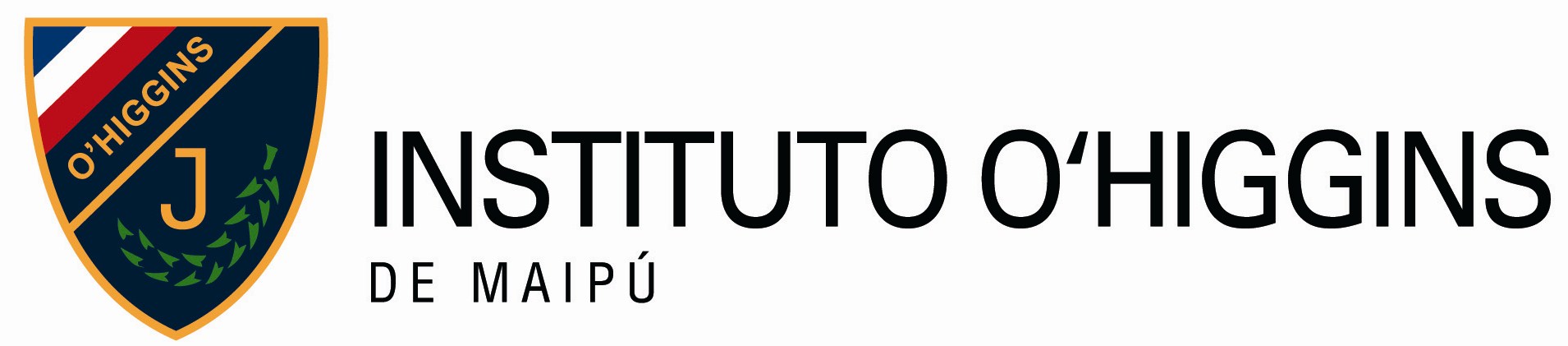 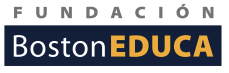 CALENDARIO  de EVALUACIONES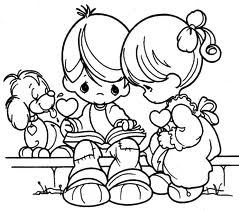 Profesor Jefe: Teresa Jorquera                                                       Curso: 7° Básico AMes:    Septiembre – 2022	* Biología: profesora confirmará fecha y contenidosVirtud del mes: LealtadTemática orientación:CALENDARIO  de EVALUACIONESProfesor Jefe: Hanan Maldonado                                                Curso: 7° Básico BMes:    Septiembre– 2022* Biología: profesora confirmará fecha y contenidosVirtud del mes: LealtadTemática orientación:CALENDARIO  de EVALUACIONES Profesor jefe: Kamila Rodríguez                                                               Curso: 8° básico A Mes:    Septiembre – 2022* Biología: profesora confirmará fecha y contenidosVirtud del mes: LealtadTemática orientación:CALENDARIO  de EVALUACIONESProfesor Jefe: Paolo RossiCurso: 8° Básico B.Mes:    Septiembre – 2022* Biología: profesora confirmará fecha y contenidosVirtud del mes: LealtadTemática orientación:CALENDARIO  de EVALUACIONESProfesor Jefe: Paulina Flores  Curso: I medio AMes:    Septiembre – 2022Virtud del mes: LealtadTemática orientación:CALENDARIO  de EVALUACIONESProfesor Jefe: Paolo Dellepiane                         Curso: I medio BMes:    Septiembre – 2022Virtud del mes: LealtadTemática orientación:	CALENDARIO  de EVALUACIONESProfesor Jefe: Mabel Chaparro                           Curso: II medio AMes:     Septiembre  2022Virtud del mes: LealtadTemática orientación:CALENDARIO  de EVALUACIONESProfesor Jefe: Iván Henríquez                                             Curso: II medio BMes: Septiembre – 2022Virtud del mes: LealtadTemática orientación:CALENDARIO  de EVALUACIONESProfesor Jefe: Claudia AtenzaCurso: III medio AMes:   Septiembre – 2022Virtud del mes: LealtadTemática orientación:CALENDARIO  de  EVALUACIONESProfesora jefa: Juan Blanco               Curso: III medio BMes: Septiembre – 2022Virtud del mes: LealtadTemática orientación:CALENDARIO  de EVALUACIONESProfesor Jefe: Eduardo GalleguillosCurso: IV medio A Mes: Septiembre– 2022Virtud del mes: LealtadTemática orientación:CALENDARIO  de EVALUACIONESProfesor Jefe: Andrea Vergara                                               Curso: IV medio BMes:    Septiembre – 2022Virtud del mes: LealtadTemática orientación:LUNESMARTESMIÉRCOLESJUEVESVIERNES31MATEMÁTICAEvaluación Sumativa (Progreso)“Proyecto Steam”OA: 16 – 170102Suspensión de clasesColegio Sede de Votaciones05Suspensión de clasesColegio Sede de Votaciones0607Lengua y LiteraturaUnidad 4 Identidad Cuando Hitler se robó el conejo rosaMATEMÁTICAEvaluación Sumativa (Progreso)“Proyecto Steam”OA: 16 - 1708Artes VisualesEvaluación de proceso proyecto STEAM OA 2 y OA 4*Se solicitarán materiales.09121314MATEMÁTICAEvaluación Sumativa (Progreso)“Proyecto Steam”OA: 16 – 1715Artes VisualesEvaluación de proceso proyecto STEAM OA 2 y OA 4*Se solicitarán materiales.16Feriado19Feriado20Vacaciones21de22Fiestas23Patrias26FísicaOA 9Placas tectónicasInicio evaluaciones Educación físicaUnidad FolclorOA 4272829Artes VisualesEvaluación de proceso proyecto STEAM OA 2 y OA 4*Se solicitarán materiales.30Término evaluaciones Educación físicaUnidad FolclorOA 4LUNESMARTESMIÉRCOLESJUEVESVIERNES0102Suspensión de clasesColegio Sede de Votaciones05Suspensión de clasesColegio Sede de Votaciones06TecnologíaRevisión de cuadernos y trabajo en clases OA 1 y OA 2*Se solicitarán materiales.0708Lengua y LiteraturaUnidad 4 Identidad Cuando Hitler se robó el conejo rosaMúsicaUso de metalófono.091213Artes Visuales Evaluación de proceso proyecto STEAM OA 2 y OA 4*Se solicitarán materiales.1415MúsicaUso de metalófono.16Feriado19Feriado20Vacaciones21de22Fiestas23Patrias26Inicio evaluaciones Educación físicaUnidad FolclorOA 427Tecnología Evaluación de proceso proyecto STEAM OA 2 y OA 4*Se solicitarán materiales.28FísicaOA 9Placas tectónicas29MúsicaEvaluación en metalófono. OA 0330InglésOA 1, 8 y 9STYLESFREQUENCY ADVERBSAJECTIVES OPPOSITESPRESENT CONTINUOUSTérmino evaluaciones Educación físicaUnidad FolclorOA 4LUNESMARTESMIÉRCOLESJUEVESVIERNES0102Suspensión de clasesColegio Sede de Votaciones05Suspensión de clasesColegio Sede de Votaciones06ArtesOA 1Deberán traer información de algún artista chileno que use instalaciones como forma de representar el arte, 1 pliego de cartulina y plumones07Lengua y LiteraturaGénero dramáticoEl extraño caso del doctor Jekyll y el señor Hyde La comedia080912QuímicaOA 14Prueba de tabla periódica13TecnologíaOA 1Trabajo práctico proyecto STEAM.*Se solicitarán materiales.141516Feriado19Feriado20Vacaciones21de22Fiestas23Patrias26QuímicaPrueba elementos químicosInicio evaluaciones Educación físicaUnidad FolclorOA 427TecnologíaOA 1Trabajo práctico proyecto STEAM.*Se solicitarán materiales.28FísicaOA 11Evaluación  práctica LABORATORIO2930Términoevaluaciones Educación físicaUnidad FolclorOA 4TecnologíaOA 1Trabajo práctico proyecto STEAM.*Se solicitarán materiales.LUNESMARTESMIÉRCOLESJUEVESVIERNES0102Suspensión de clasesColegio Sede de Votaciones05Suspensión de clasesColegio Sede de Votaciones0607Artes VisualesTrabajo práctico proyecto STEAM.*Se solicitarán materiales.08Lengua y LiteraturaGénero dramáticoEl extraño caso del doctor Jekyll y el señor Hyde La comedia0912QuímicaOA 14Prueba de tabla periódica1314Artes VisualesTrabajo práctico proyecto STEAM.*Se solicitarán materiales.15 16Feriado19Feriado20Vacaciones21de22Fiestas23Patrias26FísicaOA 11Evaluación  práctica LABORATORIOQuímicaPrueba elementos químicosInicio evaluaciones Educación físicaUnidad FolclorOA 427HISTORIAPRESENTACIONES OA 14, 16 y 18 Contenidos:ILUSTRACIÓN28Artes VisualesTrabajo práctico proyecto STEAM.*Se solicitarán materiales.2930Término evaluaciones Educación físicaUnidad FolclorOA 4LUNESMARTESMIÉRCOLESJUEVESVIERNES0102Suspensión de clasesColegio Sede de Votaciones05Suspensión de clasesColegio Sede de Votaciones0607Lengua y LiteraturaUnidad 3Género dramático.Fahrenheit 451Tecnología Evaluación escrita de exposiciones OA 5 y OA 608Biología(profesora entregará contenidos)0912Artes visualesOA 1Perspectiva Proyección de espacios urbanosTrabajo prácticoMatemáticaOA 3Presentación trabajo grupal (juego matemático de productos notables)Contenido Productos notables13141516Feriado19Feriado20Vacaciones21de22Fiestas23Patrias26HistoriaPrueba OA 18 y 23Inicio evaluaciones Educación físicaUnidad FolclorOA 427InglésOA 1, 8 y 9Public Speaking Presentations2829FísicaOA 16 y  OA 14Trabajo expositivo Estructura del UNIVERSO30Término evaluaciones Educación físicaUnidad FolclorOA 4LUNESMARTESMIÉRCOLESJUEVESVIERNES0102Suspensión de clasesColegio Sede de Votaciones05Suspensión de clasesColegio Sede de Votaciones0607Tecnología Evaluación escrita de exposiciones OA 5 y OA 608Lengua y LiteraturaUnidad 3Género dramático.Fahrenheit 451Biología(profesora entregará contenidos)0912Artes visualesOA 1Perspectiva Proyección de espacios urbanosTrabajo práctico1314MatemáticaOA 3Contenido Productos notables y Factorización.Prueba 1516Feriado19Feriado20Vacaciones21de22Fiestas23Patrias26HistoriaPrueba OA 18 y 23Inicio evaluaciones Educación físicaUnidad FolclorOA 427InglésOA 1, 8 y 9Public Speaking Presentations28InglésOA 1, 8 y 9Public Speaking PresentationsQuímica OA 18Prueba de unidad reacciones químicas29FísicaOA 16 y  OA 14Trabajo expositivo Estructura del UNIVERSO30Término evaluaciones Educación físicaUnidad FolclorOA 4LUNESMARTESMIÉRCOLESJUEVESVIERNES0102Suspensión de clasesColegio Sede de Votaciones05Suspensión de clasesColegio Sede de Votaciones0607Lengua y litOA 3OA 6 Comprensión LectoraLa treguaSiglo de oroTecnología Evaluación escrita de exposiciones (parte 1) OA 5 y OA 608BiologíaOA 2TRABAJO ACUMULATIVOSistemaEndocrinoTecnología Evaluación escrita de exposiciones (parte 2) OA 5 y OA 609Artes visualesOA 1El retrato Manifestaciones visuales de problemáticas juveniles Trabajo práctico12131415MatemáticaOA 3Contenido: Función cuadráticaTrabajo en papel milimetrado16Feriado19Feriado20Vacaciones21de22Fiestas23Patrias26InglésOA 1, 8 y 9Public Speaking PresentationsInicio evaluaciones Educación físicaUnidad FolclorOA 427HistoriaPruebaOA 17 y 19QuímicaOA 17PRUEBA PROPIEDADES DEL CARBONO, NOMENCLATURA HIDROCARBUROS28FísicaOA 10TRABAJO PRACTICO LABORATORIOLEYES DE NEWTON29BiologíaOA 2PRUEBA ESCRITA Sistema Endocrino y sexualidad30Término evaluaciones Educación físicaUnidad FolclorOA 4LUNESMARTESMIÉRCOLESJUEVESVIERNES01II medio BDiscurso expositivo02Suspensión de clasesColegio Sede de Votaciones05Suspensión de clasesColegio Sede de Votaciones06Artes visualesOA 1El retrato Manifestaciones visuales de problemáticas juveniles Trabajo prácticoTecnología Evaluación escrita de exposiciones OA 5 y OA 60708BiologíaOA 2TRABAJO ACUMULATIVOSistemaEndocrino09Lengua y LiteraturaOA 3OA 6 Comprensión LectoraLa treguaSiglo de oro1213141516Feriado19Feriado20Vacaciones21de22Fiestas23Patrias26HistoriaPruebaOA 17 y 19InglésOA 1, 8 y 9Public Speaking PresentationsInicio evaluaciones Educación físicaUnidad FolclorOA 42728FísicaOA 10TRABAJO PRACTICO LABORATORIOLEYES DE NEWTON29BiologíaOA 2PRUEBA ESCRITA Sistema Endocrino y sexualidad30Término evaluaciones Educación físicaUnidad FolclorOA 4LUNESMARTESMIÉRCOLESJUEVESVIERNES0102Suspensión de clasesColegio Sede de Votaciones05Suspensión de clasesColegio Sede de Votaciones06Estética OA 6Guía Nº 12 3ª nota acumulativa07Lengua y LiteraturaOA 1Comprensión LectoraEl AlquimistaFilosofía OA bGuía acumulativa N° 5Unidad 3: El conocimiento, la ciencia y la verdad08MúsicaEvaluación Sumativa Jazz OA 01 y OA 020912Estética OA 6Guía Nº 13 3ª nota acumulativa13Estética OA 6Guía Nº 13 3ª nota acumulativa14Filosofía OA bGuía acumulativa N° 6Unidad 3: El conocimiento, la ciencia y la verdad15Artes visualesOA 2Trabajo interdisciplinarioIlustración científica fauna nativaTrabajo práctico16Feriado19Feriado20Vacaciones21de22Fiestas23Patrias26Estética OA 6Guía nº 143ª notaAcumulativaInicio evaluaciones Educación físicaUnidad FolclorOA 427Electivo Física,alumnos Bloque 2OA 04TRABAJO DE INVESTIGACION y exposición BIG BANGEstética OA 6Guía nº 143ª nota AcumulativaInglés OA 1 y OA 3THE HUMAN BODY: vocabulary, treatments, injuries and accidentsSpeaking  Presentation28Ciencias para la Ciudadanía OA 1ENTREGA TRABAJO AUDIOVISUAL ‘DROGAS Y SALUD’ Filosofía OA bGuía acumulativa N° 7 Unidad 3: El conocimiento, la ciencia y la verdadMatemáticaOA 3 Contenido:Aplicaciones de funciones logarítmicas y exponencialesTrabajo grupal (presentación)29Lengua y LiteraturaEntrega infografía30Electivo Comprensión Histórica del Presente, alumnos Bloque 3 OA 5Entrega trabajo electivo Unidad 3Término evaluaciones Educación físicaUnidad FolclorOA 4Electivo Bloque 3: Biología celular y molecularOA 5PruebaContenidos: proteínas y enzimasLUNESMARTESMIÉRCOLESJUEVESVIERNES0102Suspensión de clasesColegio Sede de Votaciones05Suspensión de clasesColegio Sede de Votaciones06Lengua y LiteraturaOA 1Comprensión LectoraEl AlquimistaEstética OA 6Guía nº 12 3ª notaacumulativa07Filosofía OA bGuía acumulativa N° 5Unidad 3: El conocimiento, la ciencia y la verdad08MúsicaEvaluación Sumativa Jazz OA 01 y OA 020912Estética OA 6Guía nº 13 3ª nota acumulativa13Estética OA 6Guía nº 13 3ª nota acumulativa14Filosofía OA bGuía acumulativa N° 6Unidad 3: El conocimiento, la ciencia y la verdad15Artes visualesOA 2Trabajo interdisciplinarioIlustración científica fauna nativaTrabajo práctico16Feriado19Feriado20Vacaciones21de22Fiestas23Patrias26Estética OA 6Guía nº 14 3ª notaacumulativaMatemáticaOA 3 Contenido:Aplicaciones de funciones logarítmicas y exponencialesTrabajo grupal (presentación)Inicio evaluaciones Educación físicaUnidad FolclorOA 427Estética OA 6Guía nº 14  3ª notaacumulativa28Ciencias para la Ciudadanía OA 1ENTREGA TRABAJO AUDIOVISUAL ‘DROGAS Y SALUD’Filosofía OAbGuía acumulativa N° 7Unidad 3: El conocimiento, la ciencia y la verdadInglés OA 1 y OA 3THE HUMAN BODY:Vocabulary, treatments, accidents and injuries. Speaking  Presentation29Lengua y LiteraturaEntrega infografía30Electivo Comprensión Histórica del Presente, alumnos Bloque 3 OA 5Entrega trabajo electivo Unidad 3 Términoevaluaciones Educación físicaUnidad FolclorOA 4Electivo Bloque 3: Biología celular y molecularOA 5PruebaContenidos: proteínas y enzimasLUNESMARTESMIÉRCOLESJUEVESVIERNES0102Suspensión de clasesColegio Sede de Votaciones05Suspensión de clasesColegio Sede de Votaciones06Electivo bloque 1:Artes visuales, audiovisuales y multivisualesOA 4Fotografía narrativa Trabajo práctico0708Lengua y LiteraturaOA 1OA 2Comprensión lectoraNieblaCiencias para la Ciudadanía OA 2PRUEBA ESCRITA TECNOLOGÍA Y SOCIEDAD Música“La exiliada del Sur “OA 02 y OA 030912Lengua y LiteraturaOA 3PresentaciónDiscurso públicoInglés"Opinion Essay" OA 213Electivo Bloque 2:Probabilidad y estadística descriptiva e inferencial.OA 3Contenido:Probabilidad y técnicas de conteo.Trabajo bipersonalInglés"Opinion Essay" OA 2Electivo Bloque 3: Ciencias de la SaludOA 2Elaboración de afiche sobre Síndrome de Down14FilosofíaOA 6Entrega de texto reescrito.15Lengua y LiteraturaOA 3PresentaciónDiscurso público16Feriado19Feriado20Vacaciones21de22Fiestas23Patrias26Lengua y LiteraturaPresentaciónDiscurso públicoInglés"Blog" OA 1 y 2Inicio evaluaciones Educación físicaUnidad FolclorOA 427Electivo Bloque 3: Ciencias de la SaludOA 2Guía de trabajo “Genética y salud”28FilosofíaOA 3Unidad 3Mapa conceptual29Lengua y LiteraturaDiscurso públicoCiencias para la  Ciudadanía OA 2TRABAJO TECNOLOGÍA Y SOCIEDAD PARTE IIArtes visualesOA 2Aplicación de forma y color murales en espacios del colegioTrabajo práctico de proyecto30Electivo bloque 1: Artes visuales, audiovisuales y multivisualesOA 4Fotografía conceptual Trabajo prácticoElectivo Química, bloques 2 y 3OA 1PRUEBA GRUPOS FUNCIONALESTérmino evaluaciones Educación físicaUnidad FolclorOA 4LUNESMARTESMIÉRCOLESJUEVESVIERNES01Artes visualesOA 2Composición murales en espacios del colegioTrabajo práctico de proyecto02Suspensión de clasesColegio Sede de Votaciones05Suspensión de clasesColegio Sede de Votaciones06Electivo bloque 1 Artes visuales, audiovisuales y multivisualesOA 4Fotografía narrativa Trabajo práctico0708Lengua y LiteraturaOA1OA 2Comprensión lectoraNieblaCiencias para la Ciudadanía OA 2PRUEBA ESCRITA TECNOLOGÍA Y SOCIEDAD Música“La exiliada del Sur “OA 02 y OA 030912FilosofíaOA 6Entrega de texto reescrito13Electivo Bloque 2:Probabilidad y estadística descriptiva e inferencial.OA 3Contenido:Probabilidad y técnicas de conteo.Trabajo bipersonalElectivo Bloque 3: Ciencias de la SaludOA 2Elaboración de afiche sobre Síndrome de Down14 Lengua y LiteraturaOA 3PresentaciónDiscurso público15Lengua y LiteraturaOA 3PresentaciónDiscurso públicoInglésOA 1 y 3Unit 8- Guía evaluada- Opinion Essay:The use of mobiles-impreso-comic  sans Font16Feriado19Feriado20Vacaciones21de22Fiestas23Patrias26FilosofíaOA 3Unidad 3Mapa conceptualInglésOA 1 y 3- Unit 9Journeys: crear blog para publicar en InstagramInicio evaluaciones Educación físicaUnidad FolclorOA 427Lengua y LiteraturaPresentaciónDiscurso públicoEducación ciudadanaPruebaOA 4 Unidad 4Electivo Bloque 3: Ciencias de la SaludOA 2Guía de trabajo “Genética y salud”2829Lengua y LiteraturaDiscurso públicoCiencias para la  Ciudadanía OA 2TRABAJO TECNOLOGÍA Y SOCIEDAD PARTE IIArtes visualesOA 2Aplicación de forma y color murales en espacios del colegioTrabajo práctico de proyecto30Electivo bloque 1: Artes visuales, audiovisuales y multivisualesOA 4Fotografía conceptual Trabajo prácticoElectivo Química, bloques 2 y 3OA 1PRUEBA GRUPOS FUNCIONALESTérmino evaluaciones Educación físicaUnidad FolclorOA 4